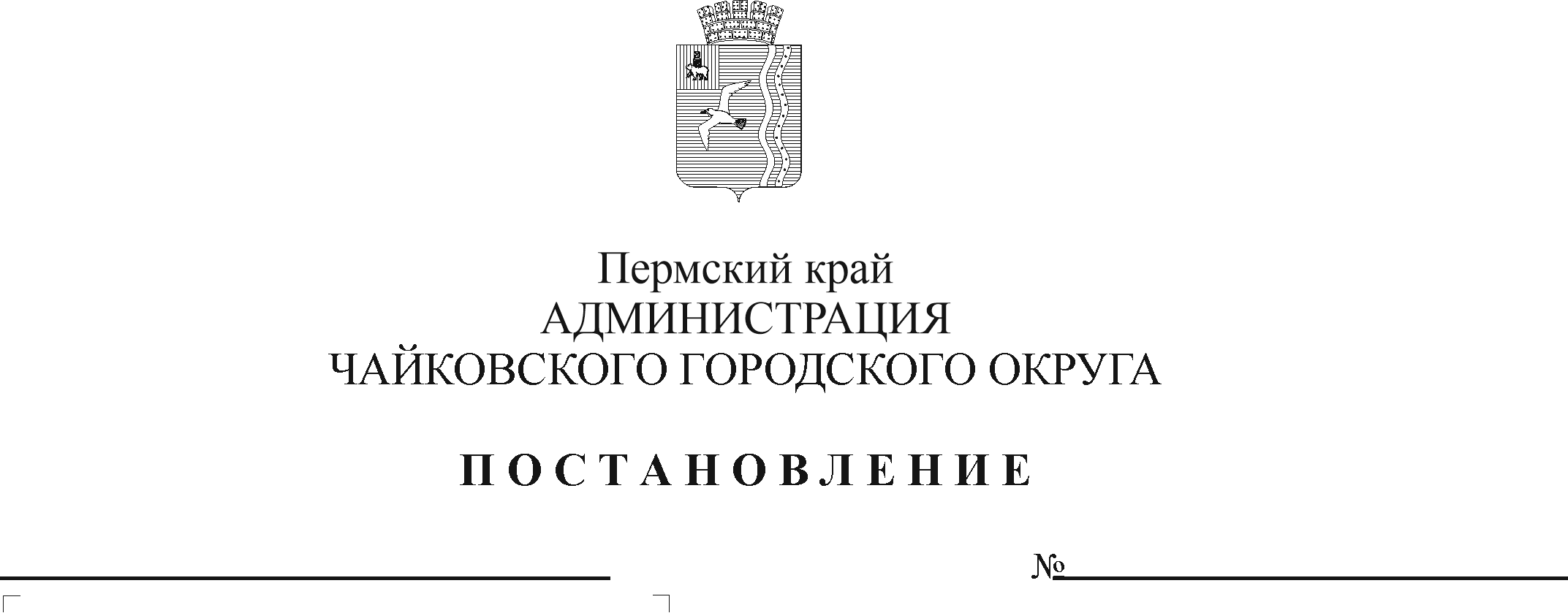 В соответствии со статьей 78.1 Бюджетного кодекса Российской Федерации, постановлением Правительства Российской Федерации от 22 февраля 2020 г. № 203 «Об общих требованиях к нормативным правовым актам и муниципальным правовым актам, устанавливающим порядок определения объема и условия предоставления бюджетным и автономным учреждениям субсидий на иные цели», постановлением Правительства Пермского края от 13 января 2023 г. № 17-п «Об утверждении Порядка предоставления субсидии из бюджета Пермского края бюджетам муниципальных образований Пермского края на реализацию программы «Комфортный край», Уставом Чайковского городского округа, постановлением администрации города Чайковского от 15 января 2019 г. № 5/1 «Об утверждении муниципальной программы «Развитие образования Чайковского городского округа»ПОСТАНОВЛЯЮ:Включить в реестр расходных обязательств Чайковского городского округа расходы на реализацию проекта «Школьный двор» программы «Комфортный край» за счет субсидий, передаваемых из бюджета Пермского края, и средств бюджета Чайковского городского округа.Определить главным распорядителем бюджетных средств, указанных в пункте 1 постановления, Управление образования администрации Чайковского городского округа.3. Утвердить прилагаемый Порядок предоставления и расходования средств на реализацию проекта «Школьный двор» программы «Комфортный край».4. Опубликовать постановление в газете «Огни Камы» и разместить на официальном сайте администрации Чайковского городского округа.5. Постановление вступает в силу после его официального опубликования и распространяется на правоотношения, возникшие с 1 января 2023 г.	6. Контроль за исполнением постановления возложить на заместителя главы администрации Чайковского городского округа по социальным вопросам.Глава городского округа – глава администрации Чайковского городского округа		                                       Ю.Г. ВостриковУТВЕРЖДЕНпостановлением администрации Чайковского городского округаот                                №               ПОРЯДОКпредоставления и расходования средств на реализацию проекта «Школьный двор» программы «Комфортный край»1. Общие положения1.1. Настоящий Порядок определяет цели, условия и порядок предоставления и расходования средств на реализацию проекта «Школьный двор» программы «Комфортный край» (далее – реализация проекта) в рамках реализации муниципальной программы «Развитие образования Чайковского городского округа», утвержденной постановлением администрации города Чайковского от 15 января 2019 г. № 5/1 (далее – Порядок).1.2. Средства  предоставляются в целях благоустройства территорий, прилегающих к зданиям общеобразовательных учреждений, предоставляющих общедоступное и бесплатное начальное общее, основное общее, среднее общее образование.  1.3. Средства предоставляются в пределах бюджетных ассигнований, предусмотренных в сводной бюджетной росписи бюджета Чайковского городского округа на соответствующий финансовый год и плановый период, и лимитов бюджетных обязательств, доведенных Управлению образования администрации Чайковского городского округа (далее – Управление образования) в установленном порядке, на цели, предусмотренные  пунктом 1.2 настоящего Порядка, за счет субсидии из бюджета Пермского края и средств бюджета Чайковского городского округа.1.4. Средства на реализацию проекта предоставляются в виде субсидии на иные цели (далее – субсидия) муниципальным общеобразовательным организациям (далее - учреждения), в отношении которых Управление образования осуществляет функции и полномочия учредителя (далее – учредитель).2. Условия и порядок предоставления субсидии2.1. Для получения субсидии в текущем финансовом году учреждение представляет учредителю:пояснительную записку, содержащую обоснование необходимости предоставления бюджетных средств;информацию о планируемых работах по благоустройству территорий.2.2. Учредитель рассматривает и проверяет документы на полноту их представления в соответствии с пунктом 2.1 настоящего Порядка в течение 3 рабочих дней с даты их представления.Требования, которым должно соответствовать учреждение на дату подачи документов, указанных в пункте 2.1 настоящего Порядка:отсутствие неисполненной обязанности по уплате налогов, сборов, страховых взносов, пеней, штрафов, процентов, подлежащих уплате в соответствии с законодательством Российской Федерации о налогах и сборах;отсутствие просроченной задолженности по возврату в бюджет Чайковского городского округа субсидий, бюджетных инвестиций, предоставленных в том числе в соответствии с иными правовыми актами, и иной просроченной задолженности перед бюджетом Чайковского городского округа.Основания для отказа учреждению в предоставлении субсидии:несоответствие представленных учреждением документов требованиям, определенным в соответствии с пунктом 2.1 настоящего Порядка, или непредставление (представление не в полном объеме) указанных документов;недостоверность информации, содержащейся в документах, представленных учреждением в соответствии с пунктом 2.1 настоящего Порядка.Субсидия предоставляется на основании Соглашения о предоставлении из бюджета Чайковского городского округа муниципальному бюджетному (автономному) учреждению субсидии на иные цели (далее – Соглашение), заключенного между учредителем и учреждением в соответствии с типовой формой, утвержденной приказом Управления финансов и экономического развития администрации Чайковского городского округа от 10 января 2019 г. № 23.2.6. Условиями заключения Соглашения являются:соответствие учреждения требованиям, установленным пунктом 2.3 настоящего Порядка;признание учреждения победителем в конкурсном отборе, проведенном Министерством территориального развития Пермского края (далее – Министерство);наличие соглашения о предоставлении субсидии, заключенного между Министерством и администрацией Чайковского городского округа.В случаях, установленных Соглашением, заключаются дополнительные соглашения к указанному Соглашению, предусматривающие внесение в него изменений или его расторжение, в соответствии с типовой формой.Объем субсидии учреждению определяется по формуле:Vсубсидии = V КБ + V МБ , где V КБ  - объем субсидии за счет средств краевого бюджета, утвержденный постановлением Правительства Пермского края;V МБ – объем субсидии за счет средств местного бюджета, определяемый как доля софинансирования не менее 10 % от объема средств на реализацию проекта.  Субсидия предоставляется на отдельный лицевой счет, открытый в Управлении финансов администрации Чайковского городского округа (далее – Управление финансов), в сроки, установленные Соглашением.Субсидия расходуется учреждением на благоустройство территории по видам работ, утвержденных приказом Министерства образования и науки Пермского края.2.11. Расходование субсидии осуществляется учреждениями в соответствии с Федеральными законами от 5 апреля 2013 г. № 44-ФЗ «О контрактной системе в сфере закупок товаров, работ, услуг для обеспечения государственных и муниципальных нужд» и от 18 июля 2011 г. № 223-ФЗ «О закупках товаров, работ, услуг отдельными видами юридических лиц» соответственно.2.12. Субсидия расходуется учреждением в соответствии с целевым назначением и не может быть направлена на другие цели.2.13. Объем субсидии, образовавшийся в результате экономии по итогам осуществления закупок (конкурсных процедур), выполнения работ и уточнения проектно-сметной или сметной документации либо по причине невыполнения работ ввиду расторжения договора, соглашения с подрядчиком вследствие неисполнения его обязательств по договору, соглашению по реализации проекта, может быть использован на выполнение иных (дополнительных) объемов и видов работ, направленных на улучшение (укрупнение) того же проекта.2.14.	Для перечисления субсидии учреждение не менее чем за 25 рабочих дней до дня наступления срока оплаты договоров, соглашений по реализации проекта представляет в Управление строительства и архитектуры администрации Чайковского городского округа (далее – Управление строительства) отчет о софинансировании расходов по форме согласно приложению к настоящему Порядку.  К отчету о софинансировании прилагаются заверенные заказчиком копии договоров, соглашений по реализации проекта на сумму не менее суммы средств, указанных в Соглашении.2.15.	Управление строительства в течение 5 рабочих дней проверяет представленные документы и направляет посредством системы электронного документооборота Пермского края отчет о софинансировании расходов в Министерство.2.16. Перечисление субсидии учреждению осуществляется  в течение 5 рабочих дней с момента поступления средств в бюджет Чайковского городского округа.2.17. Показателями результативности использования субсидии являются:2.17.1. заключение договоров, соглашений в соответствии с действующим законодательством на выполнение работ, поставку товаров, оказание услуг в рамках реализации проекта в течение 90 календарных дней со дня заключения соглашения о предоставлении субсидии между Министерством образования и науки Пермского края и администрацией Чайковского городского округа;2.17.2. срок завершения работ по благоустройству учреждения:по работам, предусматривающим укладку асфальтного покрытия, тротуарной плитки, установку флагштока, информационных стендов, не позднее 1 сентября года предоставления субсидии;по остальным работам, предусмотренным в рамках мероприятия, не позднее 31 октября года предоставления субсидии.Под завершением работ понимается окончательная приемка заказчиком выполненных подрядчиком работ, предусмотренных договорами, соглашениями на выполнение работ, поставку товара, оказание услуг в рамках реализации проекта.3. Требования к отчетности3.1. Учреждения предоставляют Управлению образования отчетность в сроки и по форме, установленные Соглашением. 3.2. Контроль за своевременностью представления отчетов и достоверностью отчетных данных возлагается на руководителей учреждений.4. Порядок осуществления контроля за соблюдением целей, условий и порядка предоставления субсидий на иные цели и ответственность за их несоблюдение4.1. Учреждения несут ответственность за целевое использование субсидии, соблюдение условий, установленных при предоставлении субсидии, полноту, качество, достоверность и своевременность предоставления отчетности и документов.Неиспользованные в текущем финансовом году остатки субсидии подлежат возврату в бюджет Чайковского городского округа в порядке, утвержденном Управлением финансов.4.3.	Контроль за целевым использованием субсидии, соблюдением требований и условий их предоставления, установленных настоящим Порядком и(или) Соглашением, осуществляют Управление образования, Управление финансов, Контрольно-счетная палата Чайковского городского округа.4.4. В случае несоблюдения учреждениями целей и условий, установленных при предоставлении субсидии, недостижения показателей результативности, выявленных по результатам проверок, проведенных Управлением образования и уполномоченным органом муниципального финансового контроля, субсидия подлежит возврату в бюджет Чайковского городского округа в следующие сроки:на основании требования Управления образования - в течение 30 календарных дней со дня получения учреждениями соответствующего требования;на основании представления и (или) предписания уполномоченного органа муниципального финансового контроля - в срок, установленный в соответствии с бюджетным законодательством Российской Федерации.В случае невыполнения учреждениями требований о возврате субсидий на иные цели Управление образования обеспечивает взыскание субсидии в судебном порядке в соответствии с действующим законодательством.Приложение к Порядку предоставления и расходования средств на реализацию проекта «Школьный двор» программы «Комфортный край»Отчето софинансировании расходов по состояниюна "___" _____________ 20___ г.Наименование муниципального учреждения: _____________________________________________Наименование приоритетного проекта: ________________________________   Реестр заключенных договоров, соглашенийРуководитель учреждения        _________________ /______________________/                                                                   (подпись)      (расшифровка подписи)МПИсполнитель (ФИО полностью, тел. (_____) _________________)"___" __________ 20___ г.N п/пНаименование мероприятияРеквизиты соглашения (дата, номер)Предусмотрено соглашением, тыс. руб.  Предусмотрено соглашением, тыс. руб.  Предусмотрено соглашением, тыс. руб.  Цена договоров, соглашений, тыс. руб. Подлежит оплате из средств бюджета Пермского края, тыс. руб.  Поступило средств из бюджета Пермского края в текущем году, тыс. руб. N п/пНаименование мероприятияРеквизиты соглашения (дата, номер)Всегов том числе:в том числе:Цена договоров, соглашений, тыс. руб. Подлежит оплате из средств бюджета Пермского края, тыс. руб.  Поступило средств из бюджета Пермского края в текущем году, тыс. руб. N п/пНаименование мероприятияРеквизиты соглашения (дата, номер)Всегосредства  бюджета Пермского краясредства местного бюджета Цена договоров, соглашений, тыс. руб. Подлежит оплате из средств бюджета Пермского края, тыс. руб.  Поступило средств из бюджета Пермского края в текущем году, тыс. руб. 123456789N п/пДата, номер договора, соглашенияНаименование контрагентаЦена договора, соглашения, тыс. руб. 1234Итого: